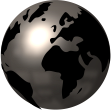 AP World History Syllabus This AP course will take a global view of historical processes and contacts between peoples in different societies.  Students will be expected to learn selective factual knowledge in addition to certain analytical skills.  Major interpretive issues will be explored, as well as the techniques used in interpreting both primary historical evidence and secondary sources.  Themes will be employed throughout the course; through the basic approach will be chronological.  Students will pay particular attention to change and continuity over time, to the characteristic institutions and values of societies, and to the way such institutions and values are affected as a result of cultural contacts among peoples.  In assigned readings and class discussion, there will be an emphasis on critical thinking.The course will be rigorous and rewarding.  Attention will also be given to preparing students with the skills necessary to engage the AP World History Examination given on May 15th at 8:00 am at the William Jessup University.  Students wishing to drop the course must do so by September 9th. The cost of the AP Test is $89.00 and checks are due by February 1st and can be made payable to RHS. These need to be turned in to June Campbell at the Student Store.  After this date there is a $25 late fee. Course OutlineCourse ObjectivesMaster a broad body of historical knowledgeDemonstrate an understanding of historical chronologyUse historical data to support an argument or positionInterpret and apply data from original documentsEffectively use analytical skills of evaluation, comparing and contrasting, and determining cause and effectPrepare for the advanced placement examEstablish an introduction to college level rigorBooksWorld History, 6th Edition: (textbook) William J. Duiker, Jackson J. SpielvogelThe History of the World in Six Glasses, Tom Standage – 1st 1emesterCivilization: The West and the Rest, Niall Ferguson – 2nd semester AP Review Books – these are helpful but NOT REQUIRED for the class  - see web siteGradingStudents will receive grades based on the following throughout the year: Unit exams	 		30%		70 pointsHomework/ Quizzes 		30%		 5  pointsBook Projects 			20% 		70 pointsEssays		 		15%		20 pointsParticipation			  5%		10 pointsEXTRA CREDIT (movie night – see below… 2% of grade)Grading Scale:Students who struggle in the class with their grades, work ethic, or participation can be removed by the instructor at the semester break and moved to a regular World History course. ExamsFollowing each unit there will be a unit exam. Exams will be made up of 70 multiple choice questions and one essay.  The questions ask students to recall facts, interpret history, and analyze data from the current unit and from past periods as well.Students are required to pass the exam with a 70% on the MC section to reach the mastery level. Those who do not reach this level will need to do correctives which consist of researching questions that were incorrect, answering them correctly and documenting from the textbook the passage which shows the correct answer.EssaysThere will be an in class essay for each exam in the class There will also be take home essays given throughout the year. These are expected to be typed and follow the MLA formatting. The scoring guide for the three types of essays that they will write this year can be found on the course web site. Outlines & QuizzesFor every chapter of the textbook, students will be required to have a HANDWRITTEN outline. These will be used to review the chapters before the unit tests and the final AP Test. Students will be given 3 points for each completed outline. To ensure students are reading and outlining, quizzes will often be given. They will consist of 10 multiple choice style questions. These will be graded on the AP 5 point scale; students should strive to achieve 3’s, 4’s and 5’s on the majority of these quizzes.HomeworkThis class will have a heavy emphasis on the analysis of historical documents. Throughout the year students will be required to analyze primary and secondary documents almost daily. In order to assess student’s critical thinking skills there will be a homework assignment given for each chapter. The due dates for all the Chapter Homework assignments are posted on the online class calendar. Semester ProjectsThere will be two book projects throughout the year; each will be due at the end of the semester. Detailed information for each of these will be given during the year.ParticipationIn order for this class to be dynamic and engaging for all students there must be a great deal of student participation. Students are encouraged to, and are graded on their ability to step up and take an ACTIVE role in class discussion. Students will also be called upon throughout the year - specifically those are not the most vocal in class discussions. Extra Credit – Historical Movie NightTHIS IS THE ONLY EXTRA CREDIT OFFERED FOR THE ENTIRE YEAR! Students can gain 2 percentage points for each semester. There will be several movies shown during each semester. To gain credit, students must watch the film at RHS at the specified time, and then write an essay which summarizes, reviews, and shows research on its historical accuracy. The movie dates are posted on the calendar. Students need only attend ONE night in order to gain credit. Additional movie nights will NOT garner additional points. Web Site & PodcastsWeb Site: Students and parents are both highly encouraged to become familiar with our class site. This site contains all the lectures from class, copies of all the handouts, external resources, and most importantly our class calendar which shows the due dates of all our chapter outlines, homework assignments, test and essay dates. This calendar will not be printed for students due to changes that may occur, so please check this often so that both students and parents are always are of these dates.  Podcasts: To help students with the speed and depth of the material covered in class. Past  lectures have been recorded as video podcasts. These resources are  to students who feel like the class may be moving too fast or who missed a day in class. Access to the podcasts can be found on our site, or found using iTunes – you can find our class site if you search for “apwh” at the iTunes store and they are free. Parents are also encouraged to follow along for those of you who would like to see more of what the class entails.  Unit % of classLength ChaptersFoundations19%3 weeks& summer1-5600-145022%6 weeks6-121450-175019%7 weeks13-171750-191419%7 weeks18-221914 – Present19%5 weeks23-30Review for the AP Exam2 weeksPERCENTGRADE100-94A93-90A-89-84B 83-80B-79-74C73-70C-69-BelowNo Credit